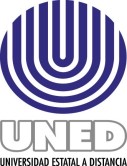 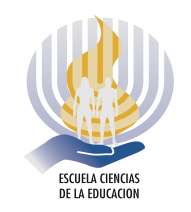 UNIVERSIDAD ESTATAL A DISTANCIA VICERRECTORÍA ACADÉMICA ESCUELA DE CIENCIAS DE LA EDUCACIÓN CENTRO DE INVESTIGACIONES EN EDUCACIÓN (CINED)____________________________________________________________________________________Instrumento No. 4FORMULARIO PARA LA PRESENTACIÓN DE PROYECTOS DE EXTENSIÓNINFORMACIÓN GENERAL DEL PROYECTO a- Título del proyecto. b- Vicerrectoría a la que pertenece c- Unidad académica responsable Investigadores: nombre completo, número de cédula, correo electrónico, número de teléfono, tipo de nombramiento (plazo fijo o propiedad), lugar de residencia. Indicar la persona coordinadora del proyecto (solo debe existir una persona responsable de coordinar el proyecto). Descriptores: indicar al menos cinco palabras claves, que deben coincidir con el Tesauros de la UNESCO.  Áreas de interés: señalar el área de interés de la Escuela en la que se adscribe el proyecto. Áreas de trabajo: Ciencias naturales y exactas, ingeniería y tecnología, ciencias médicas, ciencias agrícolas, ciencias sociales, humanidades. Se define según Manual de Frascati, CONARE. Tipo de proyecto: académico, acción social, vinculación, cooperación, CONARE u otro. Vinculación y articulación: en caso de que el proyecto se desarrolle con participación de personal de diferentes escuelas, o de forma interinstitucional, si tiene apoyo financiero externo a la escuela debe indicarse en este apartado. Señalar la vinculación al interior de la escuela (entre cátedras y carreras) así como con otros programas o unidades académicas de la institución. Asimismo, se deben mencionar las entidades participantes o colaboradoras externas a la universidad; e indicar si existe una relación entre el proyecto y el Plan Nacional Regional de Desarrollo. Se recomienda el uso de un cuadro de doble entrada en el que se especifiquen los siguientes datos de las entidades colaboradoras: tipo de entidad, nombre, área de trabajo, persona de contacto, correo electrónico, teléfono y el tipo de colaboración.  INFORMACIÓN ESPECÍFICA DEL PROYECTO j- Planteamiento del problema Justificación: importancia de sus aportes para el país, para el sistema educativo, para la comunidad y para la población meta donde se desarrollará el proyecto. Relevancia para la Escuela de Ciencias de la Educación, para la Carrera y para la cátedra (en caso de que sea un tema específico sobre un campo temático de dominio de una cátedra). Equipo de académicos participantes: los proyectos de extensión deben ser desarrollados por académicos de la ECE. Los proyectos presentados por las instancias de apoyo a la academia deberán ser elaborados en coordinación con la cátedra o carrera que tenga dominio sobre el campo temático que aborda el proyecto. En caso de que el proyecto tenga cambios entre el equipo de trabajo responsable en la fase de formulación y la fase de ejecución deberá indicarse el nombre, la identificación y el tipo de participación de todas las personas involucradas en ambas fases. La información del equipo de trabajo a cargo del desarrollo del proyecto deberá consignarse en un cuadro de doble entrada que indique para cada participante lo siguiente: nombre completo, grado académico, universidad donde trabaja, carga académica, horas semanales que en promedio se dedicará al proyecto. Objetivos: explicitar los objetivos generales y los objetivos específicos del proyecto de extensión.  Breve descripción: pequeño resumen del proyecto, no mayor de dos párrafos. Antecedentes: resultados del diagnóstico realizado que da origen al proyecto de extensión y experiencia previas en el abordaje del campo temático o área interés, así como la referencia a otros proyectos relacionados que se han ejecutado en la comunidad u otras comunidades. p- Dirección del lugar de ejecución del proyecto Población meta: indicar los sujetos o participante del proyecto, la ubicación geográfica de la comunidad en la que se desarrollará el proyecto. Es necesario brindar una caracterización de la población meta y la contextualización socioeconómica de la comunidad y demás información relevante para la comprensión del proyecto. Este punto debe responder a las siguientes interrogantes: ¿En qué forma participarán las personas de la localidad en la ejecución del proyecto? ¿Cuantas personas se beneficiarán del proyecto? ¿En qué forma se beneficiarán? Exposición y limitaciones que pueda presentar el proyecto (Detallar) Ubicación geográfica: se debe indicar la siguiente información sobre la zona geográfica que será atendida por el proyecto: Región, Provincia, Cantón, Distrito.  Región y cantones -Región Central -Región Chorotega -Región Pacífico Central -Región Brunca -Región Huetar Atlántica -Región Huetar Norte -Región Centroamericana y Caribe -Regiones Internacionales Perspectiva teórica: se presentan los referentes teóricos sobre los cuales se basa el proyecto y las actividades a las que se pretende dar solución al problema detectado o a la situación encontrada en el diagnóstico. Metodología: describir detalladamente cada una de las etapas, actividades y procedimientos que comprenden el proyecto. En caso de que el proyecto incorpore varios componentes se deben describir claramente y estar vinculados con los objetivos del proyecto. La metodología debe guardar relación con el posicionamiento teórico del proyecto y con los objetivos establecidos. Este punto debe responder a las siguientes interrogantes:  ¿Cómo y en qué aspectos impactará el proyecto? ¿Cómo se asegurará la sustentabilidad del proyecto, por parte de los beneficiarios? Esto se refiere al empoderamiento metodológico de la población meta, que les permita desarrollar un proceso de mejora continua sobre sus realidades, así como el monitoreo por parte de los ejecutores una vez finalizado el proyecto in situ. Para cada capacitación: tipo (curso, taller, charla, otro), cantidad de capacitaciones de acuerdo al tipo, nombre de las capacitaciones, revisión curricular (si o no), duración, modalidad (presencial, virtual, híbrida, bimodal), ubicación (indicar nombre del CU u otro). Indicadores: Se debe de ingresar el grado y la forma en que se cumplirá cada uno de los objetivos. Propuesta de sostenibilidad: Se ingresan los mecanismos o procedimientos con los cuales este proyecto de extensión garantizará que las comunidades se empoderarán de las metodologías de trabajo construidas conjuntamente (universidad – comunidad).  Debe de contener como máximo tres párrafos de cuatro o cinco líneas. Productos o metas: incluir dentro de los productos un artículo publicable para la Revista de la Escuela Ciencias de la Educación, un informe escrito y una exposición de resultados al personal académico y estudiantado de la Escuela de Ciencias de la Educación. Los productos y metas deben ser expresados en porcentajes. Cronograma: la distribución de las actividades en el período de tiempo contemplado para la ejecución del proyecto. (Fecha de inicio y de conclusión del proyecto) Recursos solicitados: expresar los montos requeridos en moneda nacional. Cantidad de activos y para cada uno de estos: origen (UNED, fundación, donación, propio), tipo. Bibliografía: puede anotar la lista de referencias y también las fuentes teóricas siguiendo un formato internacional que utilizará como referentes principales para el desarrollo del proyecto. Nombre completo N° Cédula Correo Electrónico Teléfono Tipo de nombramiento Carga AcadémicaLugar de  residenciaInvestigado r/a Unidad donde labora Grado Académico Tipo de Nombra miento Jornada Horas dedicadas al proyecto Función que cumple en el proyecto  Actividad  Mes 1  Mes 1  Mes 1  Mes 1Mes 2Mes 2Mes 2Mes 2Mes 3Mes 3Mes 3Mes 3Mes 4Mes 4Mes 4Mes 4Mes 5Mes 5Mes 5Mes 5Mes 6Mes 6Mes 6Mes 6Mes 7Mes 7Mes 7Mes 7Mes 8Mes 8Mes 8Mes 8